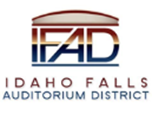 Board of Directors Business MeetingTuesday, February 7, 2023, 7:00 a.m.Location:  Idaho Falls Auditorium District Office/Zoom Videoconferencehttps://us06web.zoom.us/j/852901811491690 Event Center Drive, Idaho Falls, Idaho 83402 - Room 2416AgendaAction Item - Call to Order Action Item – Accept Agenda Action Item - Accept the Consent Agenda Meeting Minutes – 1-24-23 Review of Payables/FinancialsDiscussion Item –Public Comment (Any member of the public is welcome to take three minutes and share concerns or questions with the Board).Discussion Item – Update from Kevin Greene on Spudkings Hockey.Discussion Item –Receive a punch list update from Mike Clements of Bateman Hall and Ken Wheadon of CRSA.Discussion Item – Financial statement presentation from Erik Hudson on first month of operations and projections for next eleven months.Discussion Item – Wi-Fi service at Hero Arena in the Mountain America Center. Report and UpdatesDiscussion Item – Update from Erik Hudson and Kevin Bruder on Hero Arena at the Mountain America Center operations.Discussion Item - Executive Director Report IFAD Cash Flow and Fundraising Update State Tax Commission ReportsIFAD Foundation Update Action Items Discussion Item - Legal Report     Calendar and AnnouncementsUpcoming IFAD Meeting – Next Meeting on February 28, 2023Discussion Item - Announcements and Minor Questions Discussion Item - Agenda Items for February 28, 2023, meetingPosted on or before 7:00 a.m. on February 5, 2023